Harry John StockmanHarry John Stockman, born in 1890 in Islington, was the son of Herbert and Emma Stockman of 34 Park Road, Bushey.  His father was a store man for the GPO and Harry was one of nine children, four of whom died in childhood. In 1911, aged 24, Harry was employed as a labourer at a local print works. He married Lily May Poplett of 14 Park Road, Bushey, in 1916.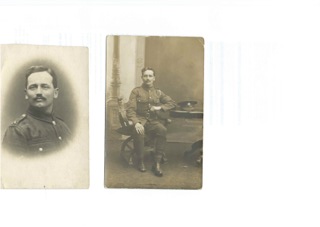 Harry enlisted at Watford with the Royal West Kent Regiment and served as Lance Corporal G/36743 in France and Flanders. He was killed in action on 14 September 1918, aged 28.  His death was recorded in The Herts Mercury on 12 Oct 1918:A letter of sympathy from an officer states that the deceased was a very gallant soldier and his company commander, who was killed in action a few days previously, had a very high opinion of him.Harry Stockman is remembered with honour at Vis-En-Artois Memorial in France and is commemorated on the Bushey Memorial and at St James’ Parish Church in Bushey. 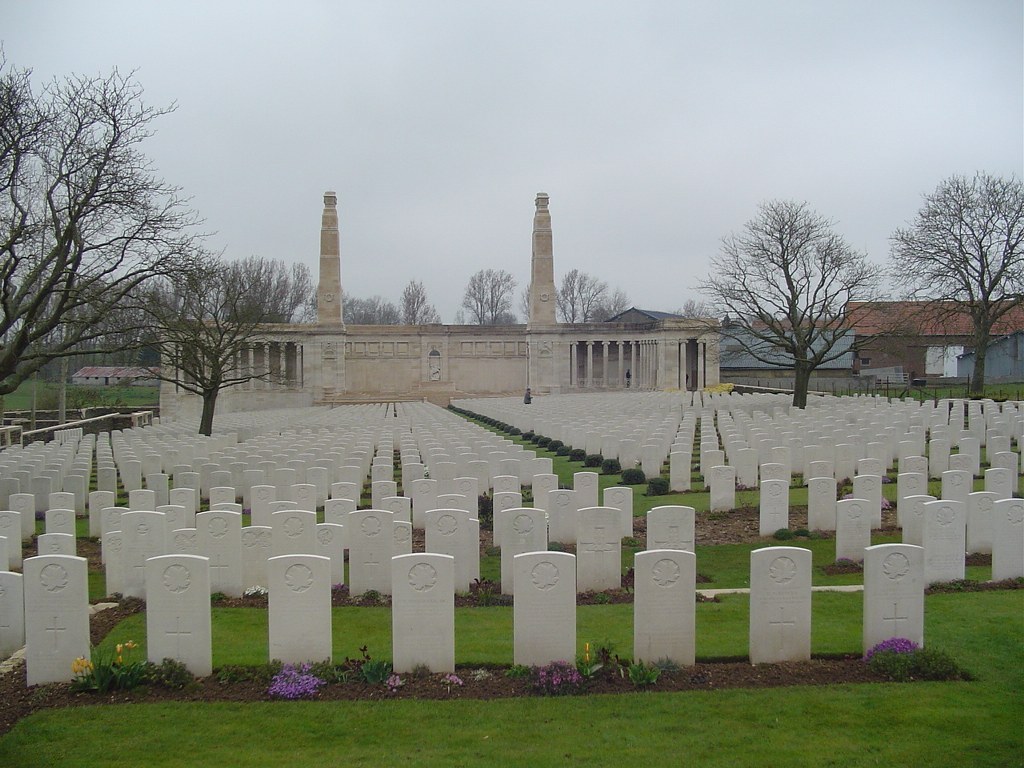 STOCKMAN, HARRY JOHN	14, Park Road, husband of Lily May Stockman (nee Poplett)	L Corp	G/36743	Royal West Kent	28	14/09/1918	CWGC	Vis-en-Artois	BM	SJ						Death recorded in SJ Parish Magazine m 11 Jan 1916Father storeman for GPOSTOCKMAN, HARRY JOHN	14, Park Road, husband of Lily May Stockman (nee Poplett)	L Corp	G/36743	Royal West Kent	28	14/09/1918	CWGC	Vis-en-Artois	BM	SJ						Death recorded in SJ Parish Magazine m 11 Jan 1916His father remained in Bushey but later became the publican at The Cock Inn, Colney Heath, St Albans.Harry John StockmanAge in 1911:21Estimated Birth Year:abt 1890Relation to Head:SonGender:MaleBirth Place:Islington, London, EnglandCivil Parish:BusheyCounty/Island:HertfordshireCountry:EnglandStreet Address:34 Park Road, BusheyMarital Status:SingleOccupation:Labourer PrintingRegistration District:WatfordRegistration District Number:140Sub-registration District:BusheyED, institution, or vessel:9Household Schedule Number:203Piece:7695Household Members:Harry John StockmanDate of Registration:Apr-May-Jun 1890Registration District:IslingtonInferred County:LondonVolume:1bPage:352View
Original
Record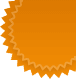 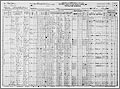 
View original image 
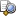 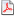 View
Original
Record
View original image 
Harry John StockmanBirth Place:Islington, Middx.Residence:Bushey, HertsDeath Date:14 Sep 1918Death Location:France & FlandersEnlistment Location:Watford, HertsRank:L/CorporalRegiment:Queen's Own (Royal West Kent Regiment)Battalion:2/20th London RegimentNumber:G/36743Type of Casualty:Killed in actionTheatre of War:Western European TheatreComments:Formerly T/4/107956, R.A.S.C